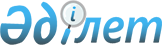 Қазақстан Республикасы Yкiметiнiң 2001 жылғы 1 қарашадағы N 1388 қаулысына өзгерiстер енгiзу туралы
					
			Күшін жойған
			
			
		
					Қазақстан Республикасы Үкіметінің қаулысы 2002 жылғы 23 сәуір N 462. Күші жойылды - ҚР Үкіметінің 2009 жылғы 22 қыркүйектегі N 903 Қаулысымен.       Ескерту. Қаулының күші жойылды - ҚР Үкіметінің 2009 жылғы 22 қыркүйектегі N 903 Қаулысымен.       Қазақстан Республикасының Yкiметi қаулы етеді: 

      1. "Қазақстан Республикасының Кеден-тариф саясаты және халықаралық экономикалық ұйымдарға қатысуы мәселелерi жөнiндегi ведомствоаралық комиссиясын құру туралы" Қазақстан Республикасы Yкiметiнiң 2001 жылғы 1 қарашадағы N 1388 P011388_ қаулысына (Қазақстан Республикасының ПYКЖ-ы, 2001 ж., N 38, 489-құжат) мынадай өзгерiстер енгiзiлсiн: 

      1) Қазақстан Республикасының Кеден-тариф саясаты және халықаралық экономикалық ұйымдарға қатысуы мәселелерi жөнiндегi ведомствоаралық комиссияның құрамына мыналар енгiзiлсiн: 

  

Павлов                     - Қазақстан Республикасы 

Александр Сергеевич          Премьер-Министрiнiң орынбасары - 

                             Қазақстан Республикасының Қаржы 

                             министрi, төраға 

  

Есенбаев                  - Қазақстан Республикасының 

Мәжит Төлеубекұлы           Экономика және сауда министрi, төрағаның 

                            орынбасары 

  

Шнейдмюллер               - Қазақстан Республикасының 

Владимир Викторович         Көлiк және коммуникациялар бiрiншi 

                            вице-министрi 

  

Ыдырысов                  - Қазақстан Республикасының 

Ерлан Әбiлфайызұлы          Сыртқы iстер бiрiншi вице-министрi 

  

Жәмiшев                   - Қазақстан Республикасының 

Болат Бидахметұлы           Қаржы вице-министрi 

  

Шамсутдинов               - Қазақстан Республикасының 

Ринат Шарафутдинұлы         Әдiлет вице-министрi 

  

Мешiмбаева                - Қазақстан Республикасының 

Анар Ертөлеқызы             Стратегиялық жоспарлау жөнiндегi 

                            агенттiгi департаментiнiң директоры 

                            (келiсiм бойынша); 

  

      2) көрсетiлген құрамнан Ораз Әлиұлы Жандосов, Жақсыбек Әбдiрахметұлы Құлекеев, Нұртай Әбiқайұлы Әбiқаев, Николай Васильевич Белоруков, Вадим Павлович Зверьков, Берiк Мәжитұлы Имашев, Қанат Төлеуұлы Оспанов, Анатолий Владимирович Смирнов шығарылсын; 

      3) мына: "Досаев                    - Қазақстан Республикасының Қаржы 

Ерболат Асқарбекұлы          вице-министрi"       деген жол мынадай редакцияда жазылсын: 

  

"Досаев                    - Қазақстан Республикасы Табиғи 

Ерболат Асқарбекұлы          монополияларды реттеу, бәсекелестiктi 

                             қорғау және шағын бизнестi қолдау 

                             жөнiндегi агенттiгiнiң төрағасы".       2. Осы қаулы қол қойылған күнінен бастап күшiне енедi.       Қазақстан Республикасының 

      Премьер-Министрі 

  
					© 2012. Қазақстан Республикасы Әділет министрлігінің «Қазақстан Республикасының Заңнама және құқықтық ақпарат институты» ШЖҚ РМК
				